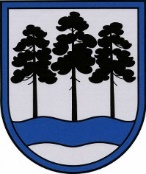 OGRES  NOVADA  PAŠVALDĪBAReģ.Nr.90000024455, Brīvības iela 33, Ogre, Ogres nov., LV-5001tālrunis 65071160, e-pasts: ogredome@ogresnovads.lv, www.ogresnovads.lv PAŠVALDĪBAS DOMES ĀRKĀRTAS SĒDES PROTOKOLA IZRAKSTS1.Par  atbalstu Ogres novada iedzīvotājiem, kuri sniedz palīdzību Ukrainas civiliedzīvotājiem	Ogres novada pašvaldības domes ārkārtas sēdē 2022. gada 3. martā tika pieņemts lēmums “Par atbalsta pasākumiem Ogres novada iedzīvotājiem, kuri sniedz palīdzību Ukrainai vai Ukrainas bēgļiem” (protokols Nr.4., 3).Ar 2022. gada 26. maija grozījumiem Ukrainas civiliedzīvotāju atbalsta likumā, tā 7.1 pantā ir paredzēta atlīdzība par Ukrainas civiliedzīvotāju izmitināšanu gadījumos, kad fiziskā vai juridiskā persona sev piederošā mājoklī bez maksas izmitina vienu vai vairākus Ukrainas civiliedzīvotājus. 2022. gada 12. martā tika pieņemti Ministru kabineta noteikumi Nr.168 “Noteikumi par primāri sniedzamā atbalsta nodrošināšanu Ukrainas civiliedzīvotājiem”, kuri nosaka Ukrainas civiliedzīvotājiem sniegto izmitināšanas un ēdināšanas atbalsta pasākumu apmaksas kārtību. 	Ņemot vērā minēto un pamatojoties uz likuma “Par pašvaldībām” 12. pantu, 14. panta pirmās daļas 3. punktu, 15. panta pirmās daļas 1. punktu, Ukrainas civiliedzīvotāju atbalsta likuma 7.1 pantu un 12. pantu, un Ministru kabineta 2022. gada 12. marta noteikumiem Nr. 168 “Noteikumi par primāri sniedzamā atbalsta nodrošināšanu Ukrainas civiliedzīvotājiem”,balsojot: ar 18 balsīm "Par" (Andris Krauja, Artūrs Mangulis, Dace Kļaviņa, Dace Māliņa, Dace Nikolaisone, Dainis Širovs, Dzirkstīte Žindiga, Egils Helmanis, Gints Sīviņš, Ilmārs Zemnieks, Indulis Trapiņš, Jānis Kaijaks, Jānis Siliņš, Pāvels Kotāns, Raivis Ūzuls, Rūdolfs Kudļa, Toms Āboltiņš, Valentīns Špēlis), "Pret" – nav, "Atturas" – nav, Ogres novada pašvaldības dome NOLEMJ:Noteikt, ka Ogres novada pašvaldības Centrālā administrācija:uztur to Ukrainas civiliedzīvotāju sarakstu, kuriem pašvaldības administratīvajā vai sadarbības teritorijā tiek nodrošināts primāri sniedzamais atbalsts, kā arī norāda atbalsta veidu, vietu un izmantošanas apjomu diennaktī;ir tiesīga veikt pasākumus, lai nodrošinātu  normatīvajos aktos noteikto līdzekļu izlietojuma uzraudzības kontroli atbilstoši atbalsta mērķim.Noteikt, ka Ogres novada Sociālais dienests izskata pieteikumus un pieņem lēmumus par atlīdzības noteikšanu ar izmitināšanu saistītu papildu izmaksu kompensēšanai fiziskai vai juridiskai personai, kuras deklarētā dzīvesvieta ir Ogres novada administratīvā teritorija un kura sev piederošā mājoklī bez maksas izmitina vienu vai vairākus Ukrainas civiliedzīvotājus.Noteikt, ka šī lēmuma 12. punktā minētā komisija:pieņem lēmumu slēgt īres līgumu ar privātpersonu (izīrētāju) par mājokļa, kas atrodas Ogres novada administratīvajā teritorijā, izīrēšanu Ukrainas civiliedzīvotājiem;izvērtē nomas maksas atbilstību īres dzīvokļu tirgus cenām attiecīgajā Ogres novada administratīvajā teritorijā;nosaka atlīdzības apmēru par mājokļa lietošanu, kas ietver pielīgto īres maksu saskaņā ar šī lēmuma 3.2. punktu un visus ar dzīvojamās telpas lietošanu saistītos maksājumus, bet ne vairāk kā 400 euro mēnesī par mājokli;Šī lēmuma 2. un 3.punktā minēto atlīdzību persona ir tiesīga saņemt sākot ar 2022. gada 25. maiju normatīvajos aktos noteiktajā termiņā un apjomā.Lai saņemtu šī lēmuma 2. punktā minēto atlīdzību, fiziskai vai juridiskai personai jāiesniedz pieteikumu Ogres novada Sociālajā dienestā (adrese: Upes prospektā 16, Ogrē, elektroniskā pasta adrese ogressd@ogresnovads.lv). Pieteikumā iekļauj Ukrainas civiliedzīvotāju atbalsta likuma 7.1 panta otrajā daļā minētās ziņas.Lai saņemtu šī lēmuma 3.3. punktā minēto atlīdzību, fiziska vai juridiska persona iesniedz pieteikumu Ogres novada pašvaldības Centrālai administrācijai (Brīvības iela 33, Ogre, Ogres novads, LV – 5001, vai elektroniskā pasta adrese: ogredome@ogresnovads.lv). Pieteikumā iekļauj šādas ziņas:iesniedzēja vārds, uzvārds, personas kods, kredītiestādes maksājuma vai pasta norēķinu sistēmas konts, kontaktinformācija;mājokļa, kurā tiek uzņemti Ukrainas civiliedzīvotāji, adrese, izmitināšanai nodotā platība, paredzētais izmitināšanas periods;mājokļa piederību apliecinošs dokuments;katra izmitinātā Ukrainas civiliedzīvotāja vārds, uzvārds, personas kods.Šī lēmuma 3.1. punktā minētajā gadījumā tiek slēgts trīspusējs līgums, kur viena no pusēm ir Ogres novada pašvaldība, otra puse – izīrētājs, trešā puse – izīrētāja telpās izmitinātais Ukrainas civiliedzīvotājs vai civiliedzīvotāji. Ogres novada pašvaldības vārdā līgumu paraksta pašvaldības izpilddirektors.Ogres novada pašvaldības Centrālā administrācija un Ogres novada Sociālais dienests savstarpēji apmainās ar informāciju par pieņemtajiem lēmumiem par atlīdzības noteikšanu saistībā ar Ukrainas civiliedzīvotāju izmitināšanu. Ja persona ir saņēmusi vienu no šī lēmuma 2. vai 3. punktā minētajiem atlīdzības veidiem, tai nav tiesības noteiktās atlīdzības periodā saņemt otru atlīdzību saistībā ar Ukrainas civiliedzīvotāju izmitināšanu.Ja Ukrainas civiliedzīvotāju izmitināšana mājoklī tiek izbeigta pirms atbalsta beigām, tad izmitinātājam ir pienākums ne vēlāk kā 5 (piecu) darbdienu laikā rakstveidā informēt par to Ogres novada Sociālo dienestu – šī lēmuma 2. punktā minētajā gadījumā, vai Ogres novada pašvaldības Centrālo administrāciju – šī lēmuma 3. punktā minētajā gadījumā.Noteikt, ka atlīdzība par Ukrainas civiliedzīvotāju izmitināšanu līdz 2022. gada 24. maijam (ieskaitot), tiek noteikta saskaņā ar Ogres novada pašvaldības 2022. gada 3. marta lēmumu “Par atbalsta pasākumiem Ogres novada iedzīvotājiem, kuri sniedz palīdzību Ukrainai vai Ukrainas bēgļiem” (protokols Nr.4., 3),Uzdot Ogres novada pašvaldības izpilddirektoram veikt grozījums līdz šim noslēgtajos līgumos  par Ukrainas civiliedzīvotāju izmitināšanu atbilstoši šim lēmumam.Lēmumu par Ukrainas civiliedzīvotājiem nodrošināto izmitināšanas pakalpojumu, slēdzot īres līgumu ar privātpersonu (izīrētāju) par mājokļa izīrēšanu Ukrainas civiliedzīvotājiem, pieņem komisija šādā sastāvā:komisijas priekšsēdētājs – Dana Bārbale, Ogres novada pašvaldības izpilddirektora vietniece;komisijas priekšsēdētāja vietniece – Dace Līva, Ogres novada pašvaldības domes priekšsēdētāja asistente un atbildīgā persona koordinācijas jautājumos par pašvaldības atbalstu Ukrainai;komisijas locekle – Silvija Velberga, Ogres novada pašvaldības Centrālās administrācijas Budžeta nodaļas vadītāja;komisijas locekle – Sarmīte Kirhnere, Ogres novada pašvaldības Centrālās administrācijas nekustamo īpašumu nodokļu speciāliste;komisijas loceklis – Inese Darge, Ogres novada pašvaldības Centrālās administrācijas Juridiskās nodaļas juriste;komisijas loceklis- Inta Zirnīte, Ogres novada pašvaldības Centrālās administrācijas Finanšu nodaļas vadītāja;komisijas sekretārs – Jāzeps Gribusts, Ogres novada pašvaldības Centrālās administrācijas Juridiskās nodaļas jurists. Atļaut šī lēmuma 12. punktā minētajai komisijai sagatavot un publicēt papildu informāciju par šajā lēmumā minēto atbalsta saņemšanas kārtību un iesniedzamajiem dokumentiem (tai skaitā izstrādāt iesnieguma veidlapu).Noteikt, ka izmitināšanas pakalpojumi, kas tiek sniegti šī lēmuma 2. un 3. punktā noteiktajā kārtībā, tiek apmaksāti no Ogres novada pašvaldības budžeta līdzekļiem. Uzdot Ogres novada pašvaldības Centrālā administrācijas Finanšu nodaļai, izmantojot Valsts kases e-pakalpojumu ePārskati, reizi mēnesī līdz pārskata mēnesim sekojošā mēneša 10. datumam iesniegt Vides aizsardzības un reģionālās attīstības ministrijai pārskatu par izdevumiem, kas saistīti ar atlīdzības izmaksāšanu.Uzdot Ogres novada pašvaldības Centrālās administrācijas Komunikācijas nodaļai pašvaldības mājas lapā un citos pašvaldības sociālajos tīklos regulāri publicēt informāciju par Ogres novada pašvaldības atbalsta pasākumiem Ogres novada iedzīvotājiem, kuri sniedz palīdzību Ukrainai vai Ukrainas bēgļiem.  Atzīt par spēku zaudējušu Ogres novada pašvaldības domes 2022. gada 3. marta lēmumu “Par atbalsta pasākumiem Ogres novada iedzīvotājiem, kuri sniedz palīdzību Ukrainai vai Ukrainas bēgļiem” (protokols Nr.4., 3).Kontroli par lēmuma izpildi uzdot Ogres novada pašvaldības izpilddirektoram.(Sēdes vadītāja,domes priekšsēdētāja E.Helmaņa paraksts)Ogrē, Brīvības ielā 33Nr.122022.gada 9.jūnijā